Networking
CM30078/CM50123Russell Bradford2023/24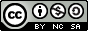 1. IntroductionThese days we are all networkedWhether on a PC, tablet, phone or other device we spend our time surfing the web, reading emails, streaming mediaWe find it hard to do anything when were are not connectedWe feel cut off when we can’t communicateThis Unit is about how the technology that allows this to happen works, in particular, the Internet2. Unit OutlineStructure of this unit: starting with 3 hours lectures per weekTuesday 13:15Wednesday 12:15Friday 13:15The aim is to cover the necessary material early in the semester which will leave the last few weeks free for revision and problems classes3. Unit OutlineAssessmentFor the undergraduate CM30078:End of unit exam 100%4. Unit OutlineAssessmentFor CM50123Coursework 25%End of unit exam 75%Coursework timelines (subject to change):set Thu 26 Oct
due Wed 15 Novset Thu 16 Nov
due Fri 8 DecFeedback on coursework will be provided via Moodle5. Unit OutlineWeek 6 (starting 6th Nov) will be a “consolidation week”No lectures for the whole of Computer Science (CM Units)Presumably other Departments will carry on as usual6. Unit OutlineAims To understand the Internet, and associated background and theory, to a level sufficient for a competent domain manager.7. Unit OutlineLearning Outcomes Students will be able to:Explain the acronyms and concepts of the Internet and how they relate;State and apply the steps required to connect a domain to the Internet and explain the issues involved to both technical and nontechnical audiences;Discuss the ethical issues involved with the internet, and have an “intelligent layman’s” grasp of the legal issues and uncertainties.Be aware of the fundamental security issues;Be able to advise on the configuration issues surrounding a firewall.8. Unit OutlineSyllabus:The ISO 7-layer model. The Internet: its history and evolution - Predictions for the future.The TCP/IP stack: IP, ICMP, TCP, UDP, DNS, XDR, NFS and SMTP. Berkeley. Introduction to packet layout: source routing etc.Various link levels: SLIP, 802.5 and Ethernet, satellites, the “fat pipe”, ATM. versus carrying. Security and firewalls. Performance issues: bandwidth, MSS and RTT; caching at various layers.9. Unit OutlineWho ’owns’ the Internet and who ’manages’ it: RFCs, service Providers, domain managers, IANA, Jisc/UKERNA, MANs, commercial British activities. Routing protocols and default routers. HTML and Electronic publishing.Legal and ethical issues: slander/libel, copyright, pornography, Publishing10. Unit OutlineWe won’t be covering the material in the above order, though, but in a more coherent fashion instead!Also note that this is a Final Year/Masters Unit and so is a lot more stretching than previous yearsIt contains a lot of material as networking is a big subjectIt is how the Internet works, not how to write networking programs or how to write Web pages11. Unit OutlineResourcesNetworking is now a mature subject (though still under development and change!) so there are many books availableI recommend“TCP/IP Illustrated Volume 1” W R Stevens, Addison-Wesley“Computer Networks, 5th Ed” A Tanenbaum, Pearson (4th Ed OK)“The Art of Computer Networking” R Bradford, Pearson
(Polish Edition: “Podstawy Sieci Komputerowych”, WKŁ)Stevens is available as an e-book in the library12. Unit OutlineResourcesYou don’t need me to tell you that there is a large amount of material out there on the Web?Wikipedia is fairly accurate in this area: but, as usual with Wikipedia, you should check with other sources13. Unit OutlineResourcesThere is a Unit Moodle page, but as Moodle is so horrible I tend to use my own Web pages:https://people.bath.ac.uk/masrjb/CourseNotes/cm30078.html
14. Unit OutlineContentWe will revisit and expand on what you (may have) seen in CM10195 or other unitsBut is much greater breadth and some detail15. Unit OutlineNetworking is a large subject with a lot of complicated detailAnd there are very many acronymsYou’ll need to remember the main acronyms, but a lot are less importantWe shall cover much material in lecturesIt is very techy material: if you are not a techy person you should think very carefully about taking this Unit!16. Unit OutlineBut it is the big picture that is important for this UnitFor example, there are many packet headers that contain lots of flags and fieldsYou should have a general idea of what the important fields are and what their purpose is, but precisely where they appear in the header is generally less important17. Standard Introductory SlidesRemember:You are expected to do some work outside of lecturesLectures are the start of the learning process, not the end!These slides are reminders to me on what to say in lecturesThey are often abbreviated in style, and so are not the whole story and would not be suitable to be quoted verbatim in an exam18. Standard Introductory SlidesDon’t try to copy everything down from the slides in lectures—the slides will be available after each lectureInstead, make a note of what is important and use that later—in conjunction with the slides—to guide your further reading and study19. Standard Introductory SlidesDo not rely purely on my notes for your revisionPeople who do this live to regret itLike every Unit, you are expected to read around the subject for yourselfYou need to take your own notes, read, and participateYou don’t expect to get fit simply by paying to joining a gym…“If you have college courses in CS, buy the books and spend day and night the few days before class going through the books and taking notes and answering questions and programming examples before the first class even starts. If you really want to do this in your life, that’s what you should do, not just wait for the education to be handed you. Those who finish at the top will always be in high demand. You can learn outside of school too but you have to put a lot of time into it. It doesn’t come easily. Small steps, each improving on the other, is what to expect, not instant understanding and expertise.”Steve Wozniak, co-founder of Apple20. Standard Introductory SlidesComputer Science is not a spectator sportAnon